MERSİN BÜYÜKŞEHİR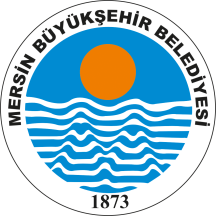 BELEDİYE MECLİSİ KARARIBirleşim Sayısı : (2)Oturum Sayısı : (1)Dönem Sayısı   : (3)Karar Tarihi    : 12/08/2016Karar Sayısı     : 812	 Büyükşehir Belediye Meclisi 12/08/2016 Cuma günü Büyükşehir Belediye Meclis Başkanı Burhanettin KOCAMAZ başkanlığında Mersin Büyükşehir Belediyesi Kongre ve Sergi Sarayı Toplantı Salonu’nda toplandı.Kültür ve Sosyal İşler Dairesi Başkanlığı'nın 12/08/2016 tarih ve bila sayılı yazısı katip üye tarafından okundu.KONUNUN GÖRÜŞÜLMESİ VE OYLANMASI SONUNDAMezitli Belediye Başkanlığı’nın 12/08/2016 tarih ve 8520 sayılı yazısı ile; Mezitli Belediyesi tarafından Fındıkpınarı Mahallesi’nde düzenlenecek olan 30 Ağustos Zafer Bayramı etkinlikleri ve Belediyemiz tarafından düzenlenecek olan 30 Ağustos Zafer Kupası Futbol Turnuvası kapsamında kullanılmak üzere 25.000 TL’nin Kültür ve Sosyal İşler Dairesi Başkanlığı'nın ilgili bütçesinden Mezitli Belediyesi’ne aktarılması ile ilgili teklifin gündeme alınarak kabulüne, yapılan iş'ari oylama neticesinde mevcudun oy birliği ile karar verilmiştir.Burhanettin KOCAMAZ                     Enver Fevzi KÖKSAL     	 Ergün ÖZDEMİR        Meclis Başkanı	                                   Meclis Katibi	   	                Meclis Katibi